BurundiBurundiBurundiBurundiApril 2025April 2025April 2025April 2025SundayMondayTuesdayWednesdayThursdayFridaySaturday123456789101112Ntaryamira Day131415161718192021222324252627282930NOTES: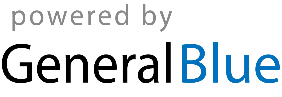 